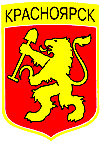 САЯНСКИЙ ПОСЕЛКОВЫЙ СОВЕТ ДЕПУТАТОВ                               РЫБИНСКОГО РАЙОНА КРАСНОЯРСКОГО КРАЯР Е Ш Е Н И Е ( проект)О внесение изменений в решение Саянского поселкового Совета депутатовВ соответствии со статьей 86 Бюджетного кодекса Российской Федерации, статьей 53 Федерального закона от 06.10.2003 №131-ФЗ «Об  общих принципах организации местного самоуправления в Российской Федерации» руководствуясь  ст. 29,31 Устава поселка Саянский, Саянский поселковый Совет депутатов РЕШИЛ:1.Внести в решение Саянского поселкового Совета депутатов от 15.02.2006г. № 37-138-р « О нормативных формирования расходов на оплату труда депутатов, выборных должностных лиц местного самоуправления , осуществляющих свои полномочия на постоянной основе и муниципальных служащих» следующие изменения:- В абзац 2 пункт 2 Приложения 1 к решению внести слова«из расчета 24-х кратного среднемесячного размера», заменить словами « из расчете32,8-х кратного среднемесячного размера»2. Решение вступает в силу после  его официального опубликования в газете « Саянский голос», применяется к правоотношениям возникшим с 01января 2012г.Глава поселка Саянский                                                                        Е.А. ПеристыйПредседатель Саянского поселкового Совета депутатов                   Е.И. Калашников